21/07/2022ΔΕΛΤΙΟ ΤΥΠΟΥΗ ΠΡΟΣΦΑΤΗ ΣΥΝΕΔΡΙΑΣΗ ΤΗΣ ΟΙΚΟΝΟΜΙΚΗΣ ΕΠΙΤΡΟΠΗΣ ΤΗΣ ΠΕΡΙΦΕΡΕΙΑΣ ΠΕΛΟΠΟΝΝΗΣΟΥ ΣΤΙΣ 20 ΙΟΥΛΙΟΥ ΑΠΟΦΑΣΙΣΕ.Την Έγκριση των Τευχών Δημοπράτησης του έργου με τίτλο: «Αξιοποίηση & Ανάδειξη του κατηργημένου δικτύου σιδηροδρομικής γραμμής Κορίνθου - Βέλου σε περιβαλλοντικό πάρκο» προϋπολογισμού 5.000.000,00 ευρώ, που αποτελούνται από: • Διακήρυξη Ανοιχτής Δημοπρασίας • Έντυπο Οικονομικής Προσφοράς • Τιμολόγιο Μελέτης • Ειδική Συγγραφή Υποχρεώσεων • Τεχνικές Προδιαγραφές • Τεχνική Περιγραφή • Προϋπολογισμό Μελέτης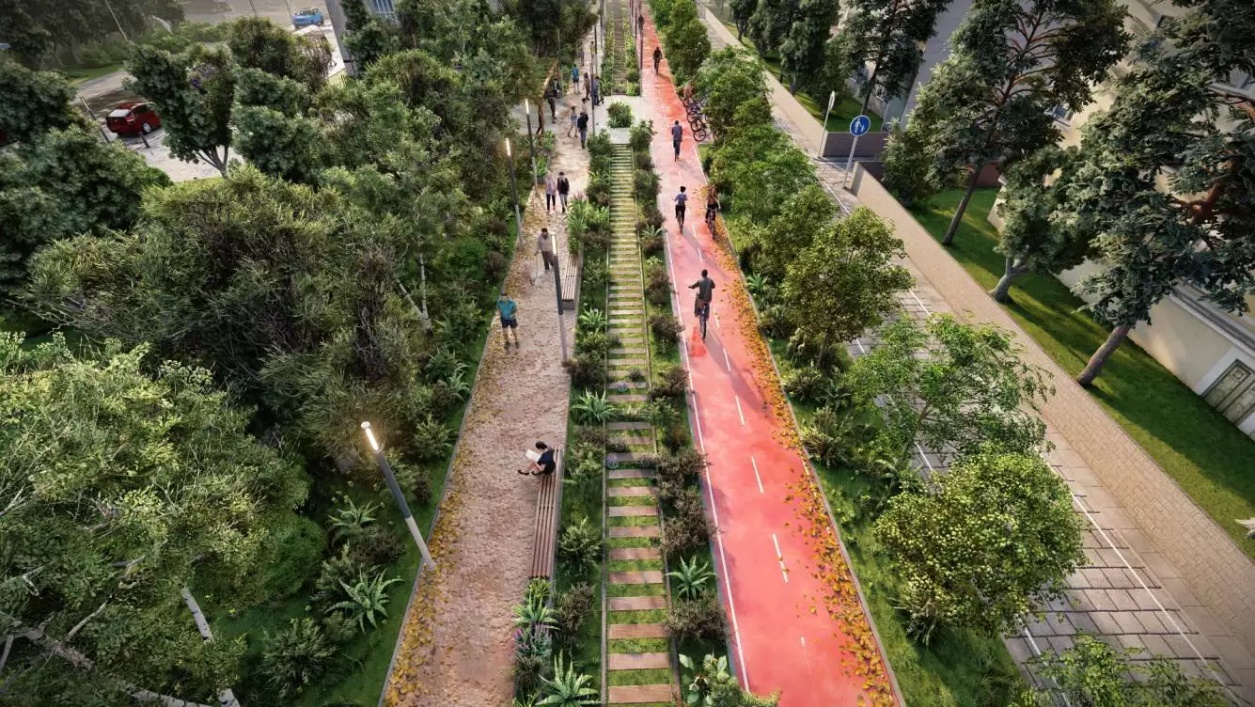 ΓΡΑΦΕΙΟ ΑΝΤΙΠΕΡΙΦΕΡΕΙΑΡΧΗΠ.Ε. ΚΟΡΙΝΘΙΑΣ